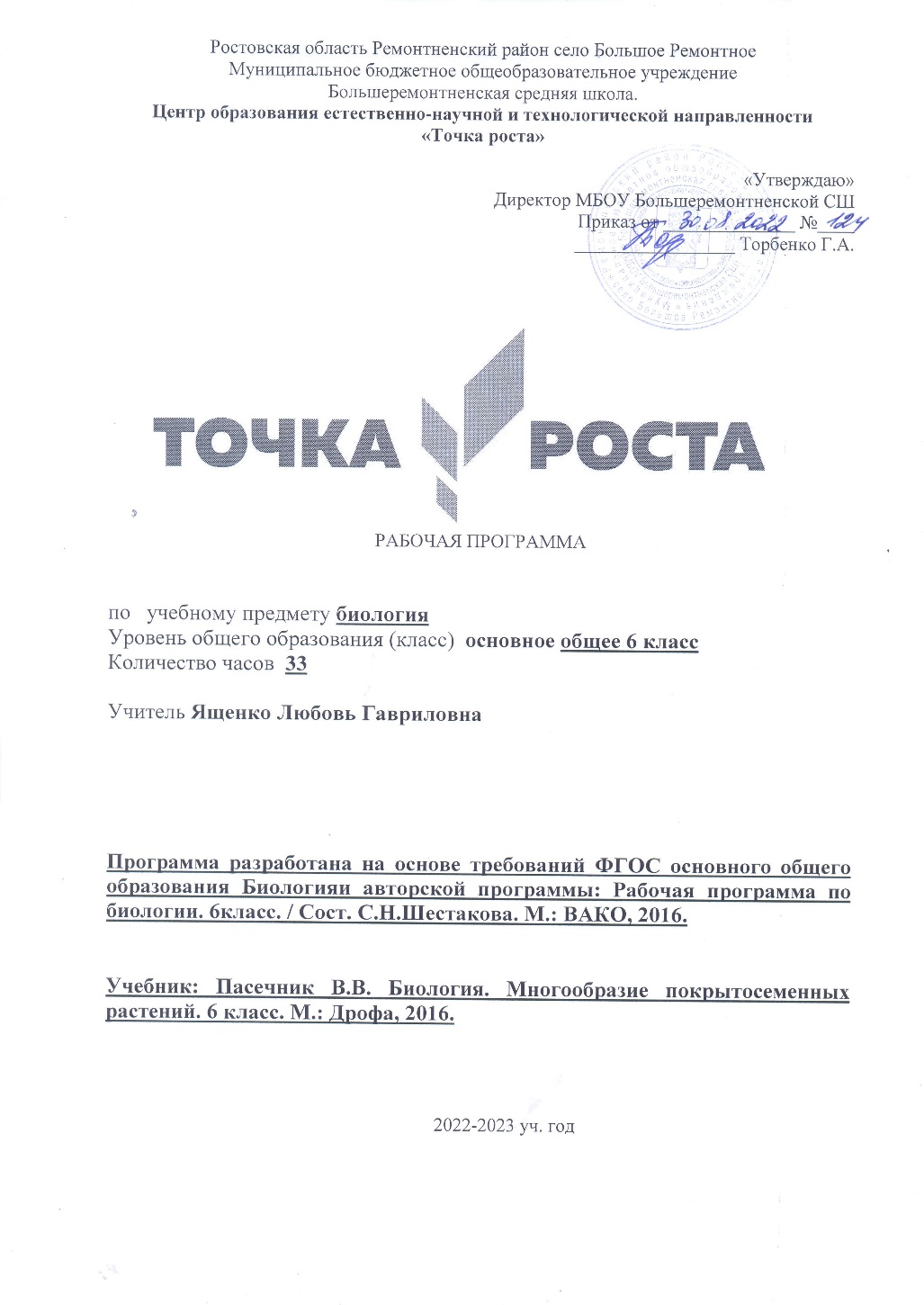 Ростовская область Ремонтненский  район  село Большое РемонтноеМуниципальное бюджетное общеобразовательное учреждение Большеремонтненская средняя  школа.                                                             «Утверждаю»                                                             Директор МБОУ Большеремонтненской СШ                                                 Приказ от ______________ №____                                                   _________________ Торбенко Г.А.Рабочая программапо   учебному предмету биологияУровень общего образования (класс)  основное общее 6 классКоличество часов  33Учитель Ященко Любовь ГавриловнаПрограмма разработана на основе требований ФГОС основного общего образования Биологияи авторской программы: Рабочая программа по биологии. 6класс. / Сост. С.Н.Шестакова. М.: ВАКО, 2016.Учебник: Пасечник В.В. Биология. Многообразие покрытосеменных растений. 6 класс. М.: Дрофа, 2016.                                                                   Раздел 1. Пояснительная запискаРабочая программа составлена  на основе требований ФГОС основного общего образования второго поколения, примерной программы основного общего образования по биологии, базисного учебного плана и полностью отражает базовый уровень подготовки школьников.Программа ориентирована на использование учебникаВ.В. Пасечника. Биология. Многообразие покрытосеменных растений. 6класс. М.: Дрофа, 2016. Учебник входит в линию УМК «Биология. 5 – 11 классы» В.В. Пасечника и др. Программа построена по концентрическому приципу и  выполняет две основные функции:- инфорационно – методическую – позволяет всем участникам образовательного процесса получать представления о целях, содержании, общей стратегии обучения, воспитания и развития учащихся средствами данного учебного предмета;- организационно - планирующую – предусматривает выделение этапов обучения, структуирование учебного материала, определение его количественных и качественных характеристик на каждом из этапов.Цели изучения биологии в 6 классе:- формирование представлений о целостной картине мира, методах научного познания и роли биологической науки в практической деятельности людей;- приобретение знаний о строении, жизнедеятельности, средообразующей роли и значении растительных организмов в природе и жизни человека;- овладение умением применять полученные на уроках биологии в практической деятельности;- развитие познавательных интересов, интеллектуальных и творческих способностей в процессе проедения наблюдений за растительными организмами, биологических экспериментов, работать с различными источниками информации;- систематизация знаний об объектах живой природы, которы обучающиеся получили при освоении курса биологии в 5 класс;- воспитание позитивного ценностного отношения к живой природе, культуры поведения в природе;- использование приобретнных знаний и умений в повседневной жизни для ухода за растениями, оценки последствий своей деятельности по отношению к природной среде.Задачи обучения (биологического образования):- ориентация в системе моральных норм и ценностей: признание высокой ценности жизни во всех её проявлениях, здоровья своего других людей; экологическое сознание; воспитание любви к природе;- развитие познавательных мотивов, направленных на получение новых знаний о природе; познавательных качеств личности, связанных с усвоением основ научных знаний, овладение методами исследования природы, формирование интеллектуальных умений;- овладение ключевыми компетенциями: учебно – познавательными, информационными, ценностно – смысловыми, коммуникативными;-формирование познавательнй культуры, осваиваемой в процессе познавательной деятелности, и эстетической культуры как способности к эмоционально – ценностному отношению к объектам живой природы.  Ценностные ориентиры содержания учебного предмета   В качестве  ценностных ориентиров биологического образования выступают объекты, изучаемые в курсе биологии, к которым у учащихся формируется ценностное отношение. Ценностные ориентации, формируемые в процессе изучения биологии, проявляются в признании:ценности научного знания, его практической значимости, достоверности;ценности биологических методов исследования живой и неживой природы.Кроме того, ценностные ориентации курса способствуют:правильному использованию биологической терминологии и символики;развитию потребности вести диалог, выслушивать мнение оппонента, участвовать в дискуссии;развитию способности открыто выражать, и аргументировано отстаивать свою точку зрения.Ценностные ориентации, формируемые в курсе биологии в сфере эстетических ценностей, предполагают воспитание у учащихся способности к восприятию и преобразованию живой природы по законам красоты, гармонии; эстетического  отношения к объектам живой природы.Все вышеобозначенные ценности и ценностные ориентации составляют в совокупности основу для формирования ценностного отношения к природе, обществу, человеку в контексте общечеловеческих ценностей истины, добра и красоты.      Место предмета в базисном учебном плане                            Раздел 2. Планируемые результаты освоения учебного предмета,  курса и система их оцениванияЛичностными результатами изучения предмета «Биология» в 6 классе являются следующие умения:- осознавать единство и целостность окружающего мира, возможности его познаваемости и объяснимости на основе достижений науки. - постепенно выстраивать собственное целостное мировоззрение.- осознавать потребность и готовность к самообразованию, в том числе и в рамках самостоятельной деятельности вне школы. - оценивать жизненные ситуации с точки зрения безопасного образа жизни и сохранения здоровья. - оценивать экологический риск взаимоотношений человека и природы. - формировать  экологическое мышление: умение оценивать свою деятельность и поступки других людей с точки зрения сохранения окружающей среды – гаранта жизни и благополучия людей на Земле.- средством развития личностных результатов служит учебный материал, и прежде всего продуктивные задания учебника.   Метапредметные результаты изучения курсаРегулятивные УУД:Самостоятельно обнаруживать и формулировать учебную проблему, определять цель учебной деятельности, выбирать тему проекта.Выдвигать версии решения проблемы, осознавать конечный результат, выбирать из предложенных и искать самостоятельно  средства достижения цели.Составлять (индивидуально или в группе) план решения проблемы (выполнения проекта).Работая по плану, сверять свои действия с целью и, при необходимости, исправлять ошибки самостоятельно.В диалоге с учителем совершенствовать самостоятельно выработанные критерии оценки.Средством формирования регулятивных УУД служат технология проблемного диалога на этапе изучения нового материала и технология оценивания образовательных достижений (учебных успехов).  Познавательные УУД       .  Анализировать, сравнивать, классифицировать и обобщать факты и явления. Выявлять причины и следствия простых явлений.Осуществлять сравнение, сериацию и классификацию, самостоятельно выбирая основания и критерии для указанных логических операций; строить классификацию на основе дихотомического деления (на основе отрицания).Строить логическое рассуждение, включающее установление причинно-следственных связей.Создавать схематические модели с выделением существенных характеристик объекта. Составлять тезисы, различные виды планов (простых, сложных и т.п.). Преобразовывать информацию  из одного вида в другой (таблицу в текст и пр.).Вычитывать все уровни текстовой информации. Уметь определять возможные источники необходимых сведений, производить поиск информации, анализировать и оценивать ее достоверность.Средством формирования познавательных УУД служит учебный материал, и прежде всего продуктивные задания учебника.Коммуникативные УУД:Самостоятельно организовывать учебное взаимодействие в группе (определять общие цели, распределять роли, договариваться друг с другом и т.д.).Предметные результаты изучения предмета  являются следующие умения:1.  осознание роли жизни:– определять роль в природе различных групп организмов;– объяснять роль живых организмов в круговороте веществ экосистемы.2.  рассмотрение биологических процессов в развитии:– приводить примеры приспособлений организмов к среде обитания и объяснять их значение;– находить черты, свидетельствующие об усложнении живых организмов по сравнению с предками, и давать им объяснение;– объяснять приспособления на разных стадиях жизненных циклов.3.  использование биологических знаний в быту:– объяснять значение живых организмов в жизни и хозяйстве человека.6.  оценивать поведение человека с точки зрения здорового образа жизни:– использовать знания биологии при соблюдении правил повседневной гигиены;– различать съедобные и ядовитые грибы и растения своей местности.Обучающийся научится:     - характеризовать особенности строения и процессов жизнедеятельности биологических объектов - растений, их практическую значимость;      - применять методы биологической науки для изучения растений: проводить наблюдения за живыми организмами, ставить несложные биологические эксперименты и объяснять их результаты, описывать биологические объекты и процессы;     - использовать составляющие исследовательской и проектной деятельности по изучению  растений (приводить доказательства, классифицировать, сравнивать, выявлять взаимосвязи);      - ориентироваться в системе познавательных ценностей: оценивать информацию о живых организмах, получаемую из разных источников; последствия деятельности человека в природе.       -характеризовать особенности строения и процессов жизнедеятельности биологических объектов – животных их практическую значимость;      - применять методы биологической науки для изучения животных: проводить наблюдения за живыми организмами, ставить несложные биологические эксперименты и объяснять их результаты, описывать биологические объекты и процессы;      -использовать составляющие исследовательской и проектной деятельности по животных (приводить доказательства, классифицировать, сравнивать, выявлять взаимосвязи);      - ориентироваться в системе познавательных ценностей: оценивать информацию о живых организмах, получаемую из разных источников; последствия деятельности человека в природе.Обучающийся получит возможность научиться:- соблюдать правила работы в кабинете биологии с биологическими приборами и инструментами;- Использовать приёмы оказания первой помощи при отравлении ядовитыми растениями, выращивать и размножать культурные растения;- выделять эстетические достоинства растительных организмов;- Ориентироваться в системе моральных норм и ценностей по отношению к объектам живой природы;- находить информацию о растениях в научно-популярной литературе, биологических словарях и справочниках; анализировать, оценивать биологическую информацию;- выбирать целевые и смысловые установки в своих действиях и поступках по отношению к живой природе.  Критерии и нормы оценки знаний, умений и навыков обучающихся.Оценка устного ответа учащихсяОтметка "5" ставится в случае: 1. Знания, понимания, глубины усвоения обучающимся всего объёма программного материала. 2. Умения выделять главные положения в изученном материале, на основании фактов и примеров обобщать, делать выводы, устанавливать межпредметные и внутрипредметные связи, творчески применяет полученные знания в незнакомой ситуации. 3. Отсутствие ошибок и недочётов при воспроизведении изученного материала, при устных ответах устранение отдельных неточностей с помощью дополнительных вопросов учителя, соблюдение культуры устной речи. Отметка "4": 1. Знание всего изученного программного материала. 2. Умений выделять главные положения в изученном материале, на основании фактов и примеров обобщать, делать выводы, устанавливать внутрипредметные связи, применять полученные знания на практике. 3. Незначительные (негрубые) ошибки и недочёты при воспроизведении изученного материала, соблюдение основных правил культуры устной речи. Отметка "3" (уровень представлений, сочетающихся с элементами научных понятий): 1. Знание и усвоение материала на уровне минимальных требований программы, затруднение при самостоятельном воспроизведении, необходимость незначительной помощи преподавателя. 2. Умение работать на уровне воспроизведения, затруднения при ответах на видоизменённые вопросы. 3. Наличие грубой ошибки, нескольких негрубых при воспроизведении изученного материала, незначительное несоблюдение основных правил культуры устной речи.Отметка "2": 1. Знание и усвоение материала на уровне ниже минимальных требований программы, отдельные представления об изученном материале. 2. Отсутствие умений работать на уровне воспроизведения, затруднения при ответах на стандартные вопросы. 3. Наличие нескольких грубых ошибок, большого числа негрубых при воспроизведении изученного материала, значительное несоблюдение основных правил культуры устной речи.Оценка выполнения практических (лабораторных) работ.Отметка "5" ставится, если ученик: 1) правильно определил цель опыта; 2) выполнил работу в полном объеме с соблюдением необходимой последовательности проведения опытов и измерений; 3) самостоятельно и рационально выбрал и подготовил для опыта необходимое оборудование, все опыты провел в условиях и режимах, обеспечивающих получение результатов и выводов с наибольшей точностью; 4) научно грамотно, логично описал наблюдения и сформулировал выводы из опыта. В представленном отчете правильно и аккуратно выполнил все записи, таблицы, рисунки, графики, вычисления и сделал выводы; 5) проявляет организационно-трудовые умения (поддерживает чистоту рабочего места и порядок на столе, экономно использует расходные материалы). 7) эксперимент осуществляет по плану с учетом техники безопасности и правил работы с материалами и оборудованием. Отметка "4" ставится, если ученик выполнил требования к оценке "5", но: 1. опыт проводил в условиях, не обеспечивающих достаточной точности измерений; 2. или было допущено два-три недочета; 3. или не более одной негрубой ошибки и одного недочета, 4. или эксперимент проведен не полностью; 5. или в описании наблюдений из опыта допустил неточности, выводы сделал неполные.Отметка "3" ставится, если ученик: 1. правильно определил цель опыта; работу выполняет правильно не менее чем наполовину, однако объём выполненной части таков, что позволяет получить правильные результаты и выводы по основным, принципиально важным задачам работы; 2. или подбор оборудования, объектов, материалов, а также работы по началу опыта провел с помощью учителя; или в ходе проведения опыта и измерений были допущены ошибки в описании наблюдений, формулировании выводов; 3. опыт проводился в нерациональных условиях, что привело к получению результатов с большей погрешностью; или в отчёте были допущены в общей сложности не более двух ошибок (в записях единиц, измерениях, в вычислениях, графиках, таблицах, схемах, и т.д.) не принципиального для данной работы характера, но повлиявших на результат выполнения; 4. допускает грубую ошибку в ходе эксперимента (в объяснении, в оформлении работы, в соблюдении правил техники безопасности при работе с материалами и оборудованием), которая исправляется по требованию учителя. Отметка "2" ставится, если ученик: 1. не определил самостоятельно цель опыта; выполнил работу не полностью, не подготовил нужное оборудование и объем выполненной части работы не позволяет сделать правильных выводов; 2. или опыты, измерения, вычисления, наблюдения производились неправильно; 3. или в ходе работы и в отчете обнаружились в совокупности все недостатки, отмеченные в требованиях к оценке "3"; 4. допускает две (и более) грубые ошибки в ходе эксперимента, в объяснении, в оформлении работы, в соблюдении правил техники безопасности при работе с веществами и оборудованием, которые не может исправить даже по требованию учителя.Оценка самостоятельных письменных и контрольных работ.Отметка "5" ставится, если ученик: 1. выполнил работу без ошибок и недочетов; 2) допустил не более одного недочета. Отметка "4" ставится, если ученик выполнил работу полностью, но допустил в ней: 1. не более одной негрубой ошибки и одного недочета; 2. или не более двух недочетов. Отметка "3" ставится, если ученик правильно выполнил не менее 2/3 работы или допустил: 1. не более двух грубых ошибок; 2. или не более одной грубой и одной негрубой ошибки и одного недочета; 3. или не более двух-трех негрубых ошибок; 4. или одной негрубой ошибки и трех недочетов; 5. или при отсутствии ошибок, но при наличии четырех-пяти недочетов. Отметка "2" ставится, если ученик: 1. допустил число ошибок и недочетов превосходящее норму, при которой может быть выставлена оценка "3"; 2. или если правильно выполнил менее половины работы.                                                                     Раздел 3.  Содержание учебного предмета.1. Строение и многообразие покрытосеменных растений Строение семян однодольных и двудольных растений. Виды корней и типы корневых систем. Строение корня. Видоизменение корней растений .Побег. Листорасположение. Почки и их строение. Рост и развитие побега.Внешнее строение листа. Жилкование. Клеточное строение листа. Видоизменение листьев растений.Строение стебля. Многообразие стеблей. Видоизменение побегов.Цветок и его строение. Соцветия растений.Плоды растений  и их классификация. Распространение плодов семян растений.Демонстрация внешнего и внутреннего строения корня, строение почек ( вегетативной и генеративной) и расположения их на стебле, строения листа, макро -  и микростроения стебля, различных видов соцветий, сухих и сочных плодов.Лабораторная работа №11 Изучение и строение семян двудольных и однодольных растений.Лабораторная работа №12 Виды корней, стержневые и мочковатые корневые системы.Лабораторная работа №13 Изучение видоизмененных побегов (корневище, клубень, луковица).Лабораторная работа №14 Изучение строения цветка2. Жизнь растений Основные процессы жизнедеятельности (питание, дыхание, обмен веществ, рост, развитие, размножение).Условия прорастания семян растений, питание проростков. Минеральное и воздушное питание растений. Фотосинтез. Испарение воды. Обмен веществ и энергии.Рост растений. Размножение растений. Половое и бесполое (вегетативное) размножение, Растение – целостный организм.Демонстрация опытов, доказывающих значение воздуха и тепла для прорастания семян; питания приростков запасными веществами семени; получения вытяжки хлорофилла; опытов, доказывающих поглощения растениями углекислого газа и выделение кислорода на свету, образование крахмала, дыхание растений, испарение воды листьями, передвижение органических веществ по лубу.Лабораторная работа №15Передвижение воды и минеральных веществ по древесине.Практическая работа  №1 Вегетативное размножение комнатных растений.Практическая работа  №2 Определение всхожести семян растений и их посев.3. Классификация растений Основные систематические категории: вид, род, семейство, класс, отдел, царство. Знакомство с классификацией цветковых растений.Класс Двудольные растения. Морфологическая характеристика 3–4 семейств.Класс Однодольные растения. Морфологическая характеристика злаков и лилейных.Важнейшие сельскохозяйственные растения, биологические основы их выращивания и народно-хозяйственное значение. (Выбор объектов зависит от специализаций растениеводства в каждой конкретной местности.)Демонстрация живых и гербарных растений, районированных сортов важнейших сельскохозяйственных растений.Лабораторная работа № 16 Выявление признаков семейства по внешнему строению растений.Природные сообщества Основные экологические факторы на примере и их влияние на растения. Характеристика основных экологических групп растений на примере.Взаимосвязь растений с другими организмами. Симбиоз. Паразитизм. Растительные сообщества и их типы.Развитие и смена растительных сообществ. Влияние деятельности человека на растительные сообщества и влияние природной среды на человека.Демонстрация комнатных растений и гербарных экземпляров растений различных экологических групп.Лабораторная работа № 17 Изучение особенностей строения растений различных экологических групп.Многообразие растений и их происхождение. Доказательства исторического развития растений. Основные этапы в развитии растительного мира. Господство покрытосеменных в современном растительном мире. Влияние хозяйственной деятельности человека на растительный мир.Демонстрация отпечатков ископаемых растений. д                                                         Раздел 4.  Календарно - тематическое планирование            СОГЛАСОВАНО                                                                             СОГЛАСОВАНО      Протокол заседания                                                                  Заместитель директора по УВР    Методического совета                                                                  МБОУ Большеремонтненская СШ                                           _____________ Шапошникова И.И.   от __________ 2022 года № _______                                       ______________ 2022 года   ___________ Скиданова Л. В.КлассФедеральный базисный учебный план для ОУУтвержденный календарный график, учебный план школы, расписани3учебный годПотеря учебного времениПричины потери учебного времени61 час в неделю – 35 часов в год33 часа (понедельник)2часаПраздничные дни – 01.05; 08.05 Номера уроковпо порядку№ урокав разделе, теме                                          Тема урокаДата проведения по плануДата проведения по плануДата проведения         фактическаяДата проведения         фактическаяДата проведения         фактическаяДата проведения по плануДата проведения по плануДата проведения         фактическаяДата проведения         фактическаяДата проведения         фактическая11Строение семян двудольных  растений.Л/р. №1. «Изучение  строение семян двудольных растений». Л/р. №2. «Изучение строение семян однодольных растений».                05.09                05.0922Виды корней и типы корневых систем. Строение корня. Л/р. № 3«Виды корней. Типы корневых систем». Зоны корня.                12.09                12.0933Условия произрастания и видоизменение корней.                19.09                19.0944Побег и почки. Рост и развитие побега.Л/р. № 5«Строение почек. Расположение почекна стебле»                26.09                26.0955Внешнее строение листа.                03.10                03.1066Клеточное строение листа. Видоизменение листьев.                10.10                10.1077Строение стебля. Многообразие стеблей.Л/р. № 6«Внутреннее строение ветки дерева».                17.10                17.1088Видоизменённые побеги.Л/р. № 7«Изучение видоизменённых побегов.                 24.10                24.1099Строение цветка. Л/р. № 8 «Строение цветка. Различные виды соцветий».                07.11                07.111010Соцветия. Л/р. № 9«Строение цветка. Различные виды соцветий».               14.11               14.111111Плоды и их классификация. Л/р. № 10 «Ознакомление с сухими и сочными плодами».              21.11              21.111212Распространение плодов и семян.              28.11              28.11                                                                    Раздел 2. Жизнь растений                                                                     Раздел 2. Жизнь растений                                                                     Раздел 2. Жизнь растений                                                                     Раздел 2. Жизнь растений                                                                     Раздел 2. Жизнь растений                                                                     Раздел 2. Жизнь растений                                                                     Раздел 2. Жизнь растений 131Минеральное питание растений.              05.12              05.12              05.12142Фотосинтез.              12.12              12.12              12.12153Дыхание растений.              19.12              19.12              19.12164Испарение воды. Листопад.              26.12              26.12              26.12175Передвижение воды и питательных веществ в растении. Л/р. №11. «Передвижение воды и минеральных веществ по побегу растения»              16.01              16.01              16.01186Прорастание семян.Л/р №12. «Определение всхожести семян растений и их посев».              23.01              23.01              23.01197Способы размножения растений.              30.01              30.01              30.01208Размножение споровых растений.              06.02              06.02              06.02219Размножение голосеменных растений.              13.02              13.02              13.022210Размножение покрытосеменных растений.              20.02              20.02              20.022311Вегетативное размножение покрытосеменных растений. Л/р.№13. «Вегетативное размножение комнатных растений».              27.02              27.02              27.02                                                                          Раздел 3 Классификация растений                                                                           Раздел 3 Классификация растений                                                                           Раздел 3 Классификация растений                                                                           Раздел 3 Классификация растений                                                                           Раздел 3 Классификация растений                                                                           Раздел 3 Классификация растений                                                                           Раздел 3 Классификация растений 241Систематика покрытосеменных растений.              06.03              06.03252 Семейства Крестоцветные  и Розоцветные. Л/р. №13. «Выявление признаков семейства по внешнему строению растений».              13.03              13.03263Семейства Паслёновые и Мотыльковые,  Сложноцветные.              20.03              20.03274 Семейства Лилейные и Злаки.              03.04              03.0428 -295-6Важнейшие сельскохозяйственные растения.             10.04 – 17.04             10.04 – 17.04                                                                               Раздел 4. Природные сообщества                                                                                Раздел 4. Природные сообщества                                                                                Раздел 4. Природные сообщества                                                                                Раздел 4. Природные сообщества                                                                                Раздел 4. Природные сообщества                                                                                Раздел 4. Природные сообщества                                                                                Раздел 4. Природные сообщества 301Природные сообщества. Взаимосвязи в растительном сообществе.                24.04312Влияние хозяйственной деятельности человека на растительный мир.                 15.0532-333-4Повторение           22.05-29.05